Филиал муниципального автономного общеобразовательного учреждения«Прииртышская средняя общеобразовательная школа»- «Верхнеаремзянская средняя общеобразовательная школа им. Д.И.Менделеева»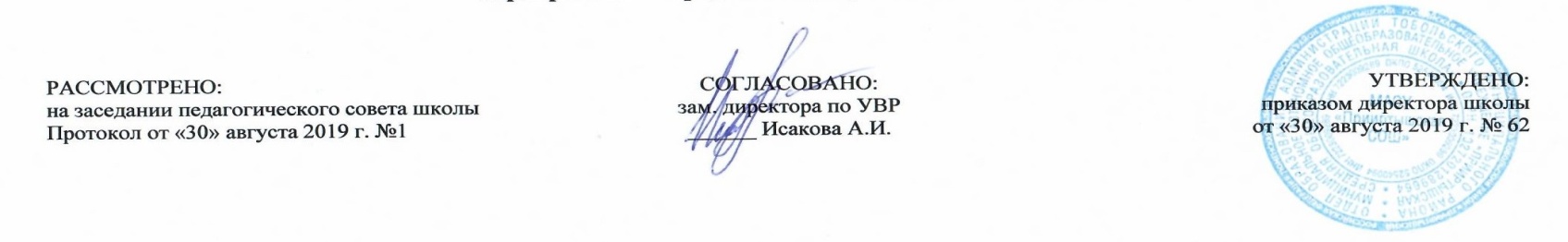 РАБОЧАЯ ПРОГРАММАэлективного курса «Принципы русской орфографии»для 11 классана 2019-2020 учебный годПланирование составлено в соответствии 	ФКГОС СОО	Составитель программы: Горюнова Л.В.,учитель русского языка и литературыпервой квалификационной категориис. Верхние Аремзяны2019 г.Поясительная запискаРабочая программа элективного курса «Принципы русской орфографии» для 11 класса разработана на основе следующих нормативных документов:Федерального закона от 29.12.2012 № 273-ФЗ (ред. от 31.12. 2014, с изменениями  от 02.05. 2015) «Об образовании в Российской Федерации» (с изменениями  и дополнениями, вступ. в силу с 31. 03. 2015);Федерального государственного образовательного стандарта основного общего образования, утверждённого приказом Министерства образования и науки Российской Федерации 17.12. 2010 № 1897;Приказа Министерства образования и науки Российской Федерации от 31.12. 2015 № 1577 «О внесении изменений в федеральный государственный образовательный стандарт основного общего образования, утверждённого приказом Министерства образования и науки Российской Федерации от 17 декабря 2010 г. № 1897»;Примерной основной образовательной программы основного общего образования, одобренной решением федерального учебно-методического объединения по общему образованию (протокол от 8 апреля 2015 г. № 1/15);Авторского методического пособия «Задания на понимание текста» .О.Н.Зайцева, М.: Издательство «Экзамен», 2013.На изучение элективного курса «Принципы русской орфографии» для 11 класса в учебном плане филиала МАОУ «Прииртышская СОШ» - «Верхнеаремзянская СОШ им .Д.И.Менделеева» » отводится 0,21 часа в неделю, 8 часов в годПланируемые результаты освоения курса «Принципы русской орфографии»В результате изучения курса  ученик должен Знать/понимать- роль и значение правильного, грамотного письма; - принципы русской орфографии и пунктуации;- условия, от которых зависит написание;- норму, действующую при данных условиях;- последовательность обнаружения изучаемой орфограммы, пунктограммы;- приёмы разграничения схожих написаний.Уметь- применять на практике  правила проверяемых, фонетических, традиционных, лексико-синтаксических, словообразовательно-грамматических написаний; правила постановки знака препинания или его отсутствия;- орфографически и пунктуационно грамотно оформлять письменные работы (диктанты, изложения, сочинения);- анализировать языковые явления, проводить самостоятельные лингвистические исследования;- проводить этимологический анализ слов с привлечением словарей и справочной литературы;- работать со словарями, справочной литературой;- применять полученные теоретические знания на практике при выполнении диагностических и тренировочных работ на основе КИМов ОГЭ;Содержание курса «Принципы русской орфографии»Трудные случаи орфографии.Тема 1. Правописание приставок. Неизменяемые приставки. Приставки, оканчивающиеся на з/с.  Приставки при/пре.Слитное и раздельное написание НЕ с различными частями речи. Употребление в научном стиле речи слов с иноязычными приставками. Тема 2. Правописание гласных и согласных в корне слов.Безударная гласная, проверяемая и непроверяемая гласная в корне.  Ы и И после приставок.  О и Е после шипящих в корне.  Ы – И после Ц в корне слова. Чередование гласных О/А, Е/И.  Сомнительная согласная, непроизносимая согласная, удвоенная согласная в корне.  Орфографический анализ текста.Тема 3. Употребление Ь и Ъ. Ь для обозначения мягкости согласного. Разделительный Ь и Ъ.  Употребление Ь в числительных. – ТСЯ и –ТЬСЯ в глаголах. Орфографический анализ текста.Тема 4 . Мягкий знак после шипящих в различных частях речи. Употребление Ь после шипящих в конце слова в различных частях речи. Орфографический анализ текста. Тема 5. Слитные, раздельные и дефисные написания. Слитные, раздельные и дефисные написания различных частей речи.  Дефисные написание сложных существительных, прилагательных.  Правописание наречий и предлогов.  Дефисные написания в научной и художественной речи.  Практикум «Правописание приставок и корней. Употребление Ъ и Ь. Слитные, раздельные  и дефисные написания».Тема 6. Правописание суффиксов и окончаний имен существительных.  Правописание безударных падежных окончаний существительных.  Правописание 0 и Е после шипящих и Ц в суффиксах и окончаниях существительных.  Н и НН в суффиксах существительных. Анализ и исправление ошибок, связанных с употреблением существительных.Тема 7. Правописание суффиксов и окончаний имен прилагательных.   Правописание безударных падежных прилагательных.  Правописание О и Е после шипящих и Ц в суффиксах и окончаниях прилагательных. Н и НН в суффиксах прилагательных. Анализ и исправление ошибок, связанных с употреблением прилагательных в речи.   Тема 8. Правописание суффиксов наречий.  Правописание О и Е после шипящих в суффиксах наречий.  Н и НН в суффиксах наречий.  Правописание суффиксов –о, -а на конце наречий.  Анализ и исправление ошибок, связанных с употреблением наречий в речи. Тема 9. Правописание личных окончаний и суффиксов глаголов.Правописание личных окончаний глаголов.  Правописание гласных в суффиксах глаголов –ова-, -ева- и –ыва-, -ива-.  Анализ и исправление ошибок, связанных с употреблением глаголов в речи. Тема 10. Правописание суффиксов и окончаний причастий.Правописание суффиксов действительных и страдательных причастий настоящего и прошедшего времени. Правописание  Е и Ё после шипящих в суффиксах причастий. Правописание Н и НН в причастиях и отглагольных прилагательных. Правописание окончаний причастий. Анализ и исправление ошибок, связанных с употреблением причастий.Практикум «Правописание суффиксов и окончаний».Тема 11. Правописание предлогов, союзов, частиц.  Правописание производных предлогов.  Слитное и раздельное написание производных предлогов.  Слитное и раздельное написание союзов.  Частицы НЕ, НИ, их различение на письме.  Употребление производных предлогов в научном и официально-деловом стиле речи. Тестовая работа.Трудные случаи пунктуации. Тема 1. Употребление тире в простом и сложном предложении.  Тире между подлежащим и сказуемым. Тире в неполном предложении.  Употребление тире в пословицах и поговорках, употребление тире в художественной речи.  Анализ и исправление речевых ошибок, связанных с построением простых предложений. Тема 2. Знаки препинания при однородных членах предложения.  Знаки препинания при однородных членах предложения.  Обобщающие слова при однородных членах предложения.  Однородные и неоднородные определения.  Употребление в речи однородных членов предложения в целях создания экспрессивности.  Анализ и исправление речевых ошибок, связанных с построением предложений с однородными членами.  Тема 3. Обособление второстепенных членов предложения.  Обособление определений и приложений.  Обособление обстоятельств.  Предложения с уточняющими оборотами.  Обороты с союзом как.  Употребление второстепенных членов предложения в текстах разных стилей речи.  Анализ и исправление речевых ошибок, связанных с построением предложений с обособленными второстепенными членами предложения. Тема 4. Обособление слов, грамматически не связанных с членами предложений  Обращения.  Вводные слова и вводные конструкции. Употребление обращений в разговорной и поэтической речи. Стилистическое использование вводных слов.  Анализ и исправление речевых ошибок, связанных с построением предложений с вводными словами.Практикум «Знаки препинания в простом предложении».Тема 5. Предложения с прямой речью.Знаки препинания при прямой речи. Косвенная речь. Замена прямой речи косвенной. Анализ и исправление ошибок, связанных с построением предложений с прямой и косвенной речью.Тема 6. Сложное предложение. Виды сложных предложений.Понятие о сложном предложении. Виды сложных предложений. Запятая между частями сложного предложения. Сложные предложения в тексте. Употребление в речи сложных предложений. Тема 7. Сложносочиненное предложение.Типы сложносочиненных предложений. Знаки препинания в сложносочиненных предложениях.  Сложносочиненные предложения в тексте. Анализ и исправление ошибок, связанных с построением сложносочиненных  предложений.Тема 8. Сложноподчиненное предложение. Типы сложноподчиненных предложений. Знаки препинания в сложноподчиненных предложениях. Синтаксические синонимы. Сложноподчиненные предложения в тексте. Анализ и исправление ошибок, связанных с построением сложноподчиненных предложений.Тема 9. Бессоюзное  сложное предложение. Знаки препинания в бессоюзном сложном предложении. Бессоюзные сложные предложения в тексте.Практикум «Знаки препинания в сложном предложении».Тема 10. Сложное предложение с разными видами связи.Знаки препинания в сложном предложении с разными видами связи. Трудные случаи постановки знаков препинания в сложном предложении с разными видами связи. Анализ и исправление ошибок, связанных с построением сложного предложения.Практикум «Сложное предложение с разными видами связи».Тема 11. Текст как единица языка. Текст. Ключевые слова в тексте  и их роль. Абзац как пунктуационный знак.Способы компрессии текста.Сжатое изложение.Итоговая контрольная работа.Защита проектов «Отражение грамотной письменной речи в профессиональной деятельности человека».Тематическое планированиеПеречень материально-технического обеспечения образовательного процесса.Литература для учителя1) Ладыженская Т.А., Баранов М.Т., Тростенцова Л.А. и др. «Русский язык. 9 класс». Учебник для общеобразовательных учреждений.» М. :Просвещение, 2011;2) Обучение русскому языку в 9 классе: Методические рекомендации к учебнику для 9 класса общеобразовательных учреждений». Т.А. Ладыженская, Л.А. Тростенцова, М.Т. Баранов и др. – М.:Просвещение, 2002;3) Е.П. Черногрудова. «Тесты по русскому языку.  9 класс. К учебнику Л.А. Тростенцовой и др. «Русский язык.9 кл.»».М.: Экзамен, 2013;4) М.В. Григорьева, Т.Н. Назарова. «Диктанты по русскому языку.9класс. К учебнику Л.А. Тростенцовой, Т.А. Ладыженской  и др. «Русский язык. 9класс»». М.: Экзамен, 2014;5) Е.В.Петрова. «Тесты по русскому языку.9 класс. К учебнику Л.А.Тростенцовой и др.».М.: Экзамен, 2011;6) Л.А. Тростенцова, Н.М. Подстреха. «Русский язык. Дидактические материалы. 9класс», М.: Просвещение, 2013;7) Н.Н.Соловьева. «Русский язык. Диктанты и изложения. 9 класс».М.: Просвещение, 2012.8) ОГЭ – 2017: Экзамены в новой форме: Русский язык: 9 класс: Тренировочные варианты/ авт.- сост. И. П. Цыбулько, Л. С. Степанов – М. АСТ: Астрель, 2016, - ФИПИ; 9) Львова С. И. комплект наглядных пособий по орфографии и пунктуации. – М., 2004;10) Панов Е. Н. Знаки, символы, языки. – М. 1983;11) Панов М. В. Занимательная орфография. – М., 1984;12) Розенталь Д. Э. А как сказать лучше? – М., 1988.Литература для учащихся1) Г.Г. Граник. Секреты орфографии / Г. Г. Граник, С. М. Бондаренко, Л. А. Концевая. - М., 1991;2) Кодухов В. И. Рассказы о синонимах/ В. И. Кодухов. - М., 1986; 3) Голуб И. Б. , Розенталь Д. Э. Занимательная стилистика. – М. 1989;4)Ахременкова Л. А. К пятерке шаг за шагом, или 50 занятий с репетитором: Русский язык: 9 класс / Л. А. Ахременкова.  М.: Просвещение, 2006;5)Голуб И. Б. Основы культуры речи. М.: Просвещение, 2005.Справочная литература для учащихся1) Д.Н. Ушаков. Орфографический словарь. М.: Просвещение, 1990 (41 изд.);2) М.Т. Баранов. Школьный орфографический словарь русского языка. М., Просвещение, 2007 (11 изд);3) Б.Т. Панов, А.В. Текучев. Школьный грамматико-орфографический словарь русского языка.М.,1991;4) М.С.Лапатухин, Е.В. Скорлуповская, Г.П. Снетова. Школьный толковый словарь русского языка. М., 1998 ( 3изд) ( под редакцией Ф.П.Филина);5) В.В. Одинцов и др. Школьный словарь иностранных слов. Под редакцией В.В. Иванова.-8 изд..-М.: Просвещение, 2006;6) М.Т. Баранов. Школьный словарь образования слов русского языка.- 4 изд.- М.: 2006;7) З.А.Потиха. Школьный словарь строения слов русского языка.- 2 изд.- М.: Просвещение, 1998;8) А.Н.Тихонов. Школьный словообразовательный словарь русского языка.- 2 изд., перераб. -М. :Просвещение, 1991;9) В.П. Жуков. А.В. Жуков. Школьный фразеологический словарь русского языка.- 5 изд., перераб. идополн. -М.: Просвещение, 2005;10) М.Р. Львов. Школьный словарь антонимов русского языка.- 8 изд., испр. и дополн. -М.: Просвещение, 2006;11) Н.М. Шанский, Т.А. Боброва. Школьный этимологический словарь русского языка. М.: Просвещение, 1997;12) П.А. Лекант, В.В. Леденева. Школьный орфоэпический словарь русского языка.- 3 изд.- М.: Просвещение, 2006;13) Р.П. Рогожникова, Т.С. Карская. Школьный словарь устаревших слов русского языка (по произведениям русских писателей XVIII-XIX вв.).М.: Просвещение, 1996;14) М.Т. Баранов, Т.А. Костяева, А.В. Прудникова. Русский язык: справочные материалы. Под редакцией Н. М. Шанского- 10 изд.-М.: Просвещение, 2007;15) А.А. Семенюк, А.А. Матюшина. Школьный толковый словарь русского языка.- 3 изд.- М.: Просвещение, 2006.Мультимедийные пособия.«Фраза» Программа-тренажер по правилам орфографии и пунктуации для школьников и абитуриентов.1-С Репетитор «Русский язык» Обучающая программа для школьников старших классов и абитуриентов.Электронный репетитор-тренажер «Курс русского языка».Образовательный комплекс «1С: Школа. Академия речевого этикета»Тестирующая программа для школьников и абитуриентов.  Кирилл и Мефодий.Уроки русского языка Кирилла и Мефодия 9 класс. Посвящен вопросам синтаксиса и пунктуации сложного предложения, вызывающим наибольшие трудности у учащихся.  Грамотей. Школьный комплект: Орфографический тренажер русского языка.Обучающая программа (орфографический тренажер) для школьников от 10 лет и абитуриентов. Возраст: 5 – 11 классы.Интернет- ресурсы:Международная ассоциация преподавателей русского языка и литературы http://www.mapryal.org/Навигатор. Грамота.руhttp://www.navigator.gramota.ru/Новый словарь русского язык http://www.rubricon.ru/nsr_1.aspОпорный орфографический компакт по русскому языку (пособие по орфографии) http://yamal.org/ook/Проверь себя! http://www.cde.spbstu.ru/test_Rus_St/register_rus.htmПравила русской орфографии и пунктуации http://www.anriintern.com/rus/orfpun/main.htmТесты по пунктуации http://repetitor.1c.ru/online/disp.asp?2http://www.9151394.ru/ - Информационные и коммуникационные технологии в обученииhttp://repetitor.1c.ru/ - Серия учебных компьютерных программ '1С: Репетитор' по русскому языку, Контрольно-диагностические системы серии 'Репетитор. Тесты' по пунктуации, орфографии и др.http://som.fio.ru/ - сетевое объединение методистовhttp://www.ug.ru/-«Учительская газета»http://www.school.edu.ru/ -Российский образовательный порталhttp://schools.techno.ru/ - образовательный сервер «Школы в Интернет»http://all.edu.ru/ - Все образование Интернетаhttp://www.mediaterra.ru/ruslang/ - теория и практика русской орфографии и пунктуацииТесты по русскому языку (на ОС "Шопен") http://altnet.ru/%7Emcsmall/cat_ru.htmОсновные правила грамматики русского языка http://www.ipmce.su/~lib/osn_prav.htmlУрок. Русский язык для школьников и преподавателей http://urok.hut.ru/Толковый словарь В.И. Даля  http://www.slova.ru/Русские словари. Служба русского языка http://www.slovari.ru/lang/ru/Словарь-справочник русского языкаhttp://slovar.boom.ru/Репетитор http://www.repetitor.h1.ru/programms.htmlЗнаете слово? http://mech.math.msu.su/~apentus/znaete/Тесты по русскому языку http://likbez.spb.ru/tests/Культура письменной речи http://likbez.h1.ru/Русский филологический портал http://www.philology.ru/default.htmРусский язык и культура речи http://www.sibupk.nsk.su/Public/Chairs/c_foreign/Russian/kr_rus.htm#4Самый полный словарь сокращений русского языка http://www.sokr.ru/Толковый словарь русского языка http://www.megakm.ru/ojigov/Русское слово http://www.rusword.com.ua№Раздел (количество часов)Тема урокаКоличество часов, отводимых на освоение темыТрудные случаи орфографии – 3 часа.1Правописание приставок. Правописание гласных и согласных в корне слова. Употребление Ъ и Ь. Мягкий знак после шипящих в различных частях речи12Слитные, раздельные и дефисные написания. Правописание суффиксов и окончаний различных частей речи. Правописание предлогов, союзов, частиц13Практикум «Правописание суффиксов и окончаний». Практикум «Правописание служебных частей речи».Тестирование1Трудные случаи пунктуации – 4 часа. 4Употребление тире в простом и сложном предложении.. Знаки препинания при однородных членах предложения. Обособление второстепенных членов предложения. Обособление слов, грамматически не связанных с членами предложений. Предложения с прямой речью15Сложносочиненное предложение. Знаки препинания в сложносочиненном предложении. Сложноподчиненное предложение. Знаки препинания в сложноподчиненном предложении. Бессоюзные сложные предложения Тестирование16Практикум «Знаки препинания в сложном предложении». Практикум  «Сложное предложение с  разными видами связи17Текст как единица языка. Ключевые слова и их роль. Абзац как пунктуационный знак.1Обобщение и систематизация изученного в курсе-  1 час8Защита проектов «Отражение грамотной письменной речи в профессиональной деятельности человека1Всего8 часов